АДМИНИСТРАЦИЯ ЛЕНИНСКОГО СЕЛЬСКОГО ПОСЕЛЕНИЯУСТЬ-ЛАБИНСКОГО РАЙОНАП О С Т А Н О В Л Е Н И Еот 02.04.2019 года									№38хутор БезлесныйОб утверждении муниципальной программы«Формирование современной городской средыв Ленинском сельском поселении Усть-Лабинского районана 2019-2024 годы»В соответствии со статьей 179.3 Бюджетного кодекса Российской Федерации, Федерального закона Российской Федерации от 06.10.2003г. № 131-ФЗ «Об общих принципах организации местного самоуправления в Российской Федерации» постановляю:Утвердить муниципальную программу «Формирование современной городской среды в Ленинском сельском поселении Усть-Лабинского района на 2019-2024 годы».Контроль за выполнением настоящего постановления    оставляю засобой.3.	Финансовому отделу администрации Ленинского сельского
поселения (Башлаева) осуществлять финансирование данной Программы в
пределах средств, утвержденных в бюджете Ленинского сельского поселения
Усть-Лабинского района на эти цели.4.	Признать утратившим силу постановление администрации
Ленинского сельского поселения Усть-Лабинского района от 18 января 2018 года №5 «Об утверждении муниципальной программы «Благоустройство территории Ленинского сельского поселения» на 2018-2022 годы».5.	Постановление вступает со дня подписания и распространяется на
правоотношения, возникшие с 01 января 2019 года.Глава Ленинского сельского поселенияУсть-Лабинского района					               В.П. АвджянПРИЛОЖЕНИЕ УТВЕРЖДЕНАпостановлением администрацииЛенинского сельского поселенияУсть-Лабинского районаот 02.04.2019г. № 38МУНИЦИПАЛЬНАЯ ПРОГРАММА«Формирование современной городской среды в Ленинском  сельском поселении Усть-Лабинского района на 2019 -2024 годы»ПАСПОРТмуниципальной программы«Формирование современной городской среды в Ленинском сельскомпоселении Усть-Лабинского района на 2019-2024 годы»1. Содержание проблемы и обоснование необходимости ее решенияпрограммными методамиВнешний облик поселения, его эстетический вид во многом зависят от степени благоустроенности территории, от площади озеленения.Благоустройство Ленинского сельского поселения на сегодняшний день частично не отвечает нормативным требованиям.Принимаемые в последнее время меры по частичному благоустройству общественных   мест   не   приводят   к   должному   результату,   поскольку   неоснованы на последовательном подходе к решению проблемы и не позволяют консолидировать денежные средства для достижения поставленной цели.Основным методом решения проблемы должно стать благоустройство общественных мест, которое представляет из себя совокупность мероприятий, направленных на создание и поддержание функционально, экологически и эстетически организованной городской среды (в том числе зеленых насаждений).Реализация Программы позволит создать благоприятные условия среды обитания, повысить комфортность проживания населения, увеличить площадь озеленения территорий, улучшить условия для отдыха и занятий спортом.2. Цели, задачи, сроки и этапы реализации ПрограммыЦелями муниципальной программы является создание условий для комфортного и безопасного проживания и отдыха граждан и благоустройство территории общего пользования.Для достижения поставленных целей необходимо решить задачу повышение уровня благоустройства общественных территорий.Реализация целей и задачей комплексного благоустройства общественных территорий будет осуществляться за счет выполнения системы мероприятий по основным направлениям программы.Срок реализации муниципальной программы: 2019-2024 годы.Выделение этапов не предусматривается. Мероприятия реализуются постепенно, на протяжении всего действия муниципальной программы.Мероприятия Программы должны обеспечивать физическую пространственную и информационную доступность общественных территорий для инвалидов и других маломобильных групп населения.Трудовое участие жителей сельского поселения, организаций, расположенных в границах сельского поселения в выполнении работ по благоустройству общественной территории в 2019-2024 годах предполагает:Выполнение жителями работ, не требующих специальной квалификации (подготовка территории к началу работ, уборка мусора, покраска оборудования, озеленение территории).Обеспечение благоприятных условий для работы подрядной организации, выполняющей работы.3.3.1. Для реализации мероприятий программы подготовленыследующие документы:Порядок разработки, обсуждения с заинтересованными лицами и утверждения дизайн - проектов благоустройства территории, включенной в Программу на 2019-2024 годы (приложение № 1 к Программе).            3.4. Реализация Программы позволит достичь следующих результатов:      3.4.1. Благоустройство муниципальных территорий общего пользования - 1.3. Обоснование ресурсного обеспечения ПрограммыОбщий объем финансирования Программы в целом составляет 0,0 тыс. рублей. Финансирование осуществляется за счет средств местного бюджета.5. Оценка эффективности ПрограммыОценка эффективности муниципальной программы проводится администрацией Ленинского сельского поселения Усть-Лабинского района и осуществляется в целях оценки планируемого вклада результатовмуниципальной целевой программы в социально-экономическое развитие Ленинского сельского поселения Усть-Лабинского района в соответствии с приложением к Порядку разработки, реализации и оценки эффективности муниципальных программ.Ожидаемые результаты реализации Программы: улучшение технического состояния территорий общего пользования, формирование благоприятной среды для проживания населения.6. Критерии выполнения Программы7. Механизм реализации Программы7.1.	Механизм реализации Программы основан:             7.1.1.  На скоординированных по срокам и направлениям действияисполнителей и участников программных мероприятий по достижению намеченных целей.                7 .1 .2.  На формировании правовой среды, обеспечивающейвыполнение мероприятий.              7. 1 .3. На создании местной информационной поддержки.В целях включения территории общего пользования в Программу заинтересованное лицо направляет предложения об участии в программе в сроки представления, рассмотрения и оценки предложений о включении Программу в соответствии с муниципальным нормативно-правовым актом.Рассмотрение и оценка предложений заинтересованных лиц о включении	общественной территории в Программу осуществляется комиссией, порядок работы и состав которой утверждается нормативным правовым актом администрации Ленинского сельского поселения. Участие граждан, организаций в процессе обсуждения проекта Программы муниципальных территорий общего пользования для включения в Программу обеспечивается в следующих форматах:7.3.1 Совместное определение целей и задач по развитию муниципальных территорий общего пользования;Определение основных видов активностей, функциональных зон и их взаимного расположения на выбранной муниципальной территории общего пользования.Организация широкого общественного участия в выборе муниципальной территории общего пользования, приоритетных для благоустройства.Обсуждение и выбор типа оборудования, некапитальных объектов, малых архитектурных форм, стилевого решения, материалов для обустройства муниципальной территории общего пользования.Консультации в выборе типов покрытий, с учетом функционального зонирования	муниципальной территории общего пользования.Консультации по предполагаемым типам озеленения муниципальной территории общего пользования.Консультации по предполагаемым типам освещения и осветительного оборудования	муниципальной территории общего пользования.Участие в разработке проекта благоустройства муниципальной территории общего пользования, обсуждение решений со специалистами.Согласование проектных решений с участниками процесса проектирования и будущими пользователями, включая местных жителей (взрослых и детей), предпринимателей, и других заинтересованных сторон.Осуществление общественного контроля.В целях организации разработки, обсуждения с заинтересованными лицами, утверждения дизайн-проекта благоустройства включенной в Программу решением общего собрания жителей поселения, включенного в муниципальную программу выносится на рассмотрение рабочей группы. Рабочая группа осуществляет согласование дизайн-проекта благоустройства общественной территории поселения.При реализации проектов по благоустройству муниципальной территории общего пользования исполнители мероприятий Программы обеспечивают информирование граждан, организаций о планирующихся изменениях и возможности участия в этом процессе путем опубликования на официальном сайте органов местного самоуправления в сети «Интернет», предоставляющую наиболее полную и актуальную информацию о данной сфере.7.6.	Порядок инвентаризации дворовой территории, общественной
территории, уровня благоустройства индивидуальных жилых домов и
земельных участков, предоставленных для их размещения, в соответствии с
приложением № 2 к программе.7.7.	Администрация Ленинского сельского поселения Усть-Лабинского
района осуществляет управление Программой и контролирует реализацию
мероприятий. Как ответственный исполнитель Программы, осуществляет
мониторинг ситуации и анализ эффективности выполняемой работы, готовит
сводный отчет о выполнении мероприятий Программы.В течение года в Программу могут быть внесены коррективы с учетом оперативных задач в пределах утвержденного финансирования.В целях обеспечения процесса мониторинга и анализа выполнения ведомственной целевой программы направляет отчет о ходе реализации программных мероприятий, а также о финансировании и освоении бюджетных средств, выделяемых на реализацию муниципальной программы.Глава Ленинского сельского поселенияУсть-Лабинского района					               В.П. АвджянПРИЛОЖЕНИЕ №1 к муниципальной программе «Формирование современной городской среды в Ленинском сельском поселении Усть-Лабинского района на 2019-2024 годы»ПОРЯДОКразработки, обсуждения с заинтересованными лицами и утверждения дизайн-проекта благоустройства территории, включаемой вмуниципальную программу «Формирование современной городской среды в Ленинском сельском поселении на 2019-2024 годы»Настоящий порядок устанавливает процедуру разработки, обсуждения с заинтересованными лицами и утверждения дизайн-проекта благоустройства территории, включаемой в муниципальную программу «Формирование современной городской среды в Ленинском сельском поселении на 2019-2024 годы» (далее - Порядок).Для целей Порядка применяются следующие понятия:Муниципальная территория общего пользования - территория поселения, с расположенными на них объектами, домами, тротуарами и автомобильными дорогами.Заинтересованные лица - собственники помещений, домов, иных зданий и сооружений, расположенных в границах территории поселения, подлежащей благоустройству.3.	Разработка дизайн - проекта обеспечивается администрацией
Ленинского сельского поселения.4.	Дизайн-проект разрабатывается в отношении общественной
территории, прошедшей отбор, исходя из даты представления предложений
заинтересованных лиц в пределах выделенных лимитов бюджетных
ассигнований.5.	В дизайн - проект включается текстовое и визуальное описание
проекта благоустройства, в том числе концепция проекта и перечень (в том
числе визуализированный) элементов благоустройства, предполагаемых к
размещению на соответствующей общественной территории.Содержание дизайн-проекта зависит от вида и состава планируемых работ. Дизайн-проект может быть подготовлен в виде проектно-сметной документации или в упрощенном виде - изображение территории на топографической съемке в масштабе с отображением текстового и визуального описания проекта благоустройства территории и техническому оснащению площадок исходя из минимального и дополнительного перечней работ, с описанием работ и мероприятий, предлагаемых к выполнению, со сметным расчетом стоимости работ исходя из единичных расценок.6.	Разработка дизайн - проекта включает следующие стадии:6.1.	Осмотр общественной территории, предлагаемой к
благоустройству, совместно с представителем заинтересованных лиц.6.2.	Разработка дизайн - проекта.6.3.	Согласование дизайн-проекта благоустройства общественной
территории с представителем заинтересованных лиц.6.4.	Утверждение дизайн-проекта комиссией.7.	Представитель заинтересованных лиц обязан рассмотреть
представленный дизайн-проект в срок не превышающий двух календарных
дней с момента его получения и представить в администрацию Ленинского
сельского поселения согласованный дизайн-проект или мотивированные
замечания.В случае не урегулирования замечаний, администрация Ленинского сельского поселения передает дизайн-проект с замечаниями представителя заинтересованных лиц общественной комиссии для проведения обсуждения с участием представителя заинтересованных лиц и принятия решения по дизайн-проекту.8.	Дизайн - проект утверждается общественной комиссией, решение об
утверждении оформляется в виде протокола заседания комиссии.Глава Ленинского сельского поселенияУсть-Лабинского района					               В.П. АвджянПРИЛОЖЕНИЕ №2 к муниципальной программе «Формирование современной городской среды в Ленинском сельском поселении Усть-Лабинского района на 2019-2024 годы»1. Общие положения1.1. Порядок инвентаризации дворовой территории, общественной территории, уровня благоустройства индивидуальных жилых домов и земельных участков, предоставленных для их размещения (далее - Порядок), разработан в соответствии с Постановлением Правительства Российской Федерации от 10 февраля 2017 года N 169 "Об утверждении Правил предоставления и распределения субсидий из федерального бюджета бюджетам субъектов Российской Федерации на поддержку государственных программсубъектов Российской Федерации и муниципальных программ формированиясовременной городской среды" и регламентирует процедуру проведения инвентаризации дворовой территории, общественной территории, уровня благоустройства индивидуальных жилых домов и земельных участков, предоставленных для их размещения.1.2. Основными целями инвентаризации являются оценка текущего состояния дворовой территории, общественной территории, уровня благоустройства индивидуальных жилых домов и земельных участков, предоставленных для их размещения на территории Ленинского сельского поселения Усть-Лабинского района (далее - объекты инвентаризации) для включения в муниципальную программу формирования современной городской среды на 2019 - 2024 годы всех нуждающихся в благоустройстве территорий.2. Порядок проведения инвентаризации2.1.	Инвентаризация проводится в соответствии с графиком,
утверждаемым администрацией Ленинского сельского поселения Усть-Лабинского района.2.2.	График не позднее 5 рабочих дней с даты утверждения размещается
на официальном сайте администрации	в информационно-
телекоммуникационной сети "Интернет", в местных средствах массовой
информации.2.3.	Инвентаризация осуществляется комиссиями, создаваемыми
органами местного самоуправления (далее - комиссия).Для участия в инвентаризации с учетом вида инвентаризуемого объекта привлекаются:представители органа местного самоуправления;представители территориального общественного самоуправления;представители собственников помещений в многоквартирных жилых домах, уполномоченные на участие в работе комиссии решением общего собрания собственников;представители	организаций,	осуществляющих	управлениемногоквартирным жилым домом, территория которого подлежит инвентаризации;правообладатели объектов недвижимого имущества и земельных участков, находящихся в собственности (пользовании) юридических лиц и индивидуальных предпринимателей;граждане и (или) представители общественных организаций (объединений) (по согласованию).Число членов комиссии должно быть не менее трех человек.2.4.	Инвентаризация проводится комиссией путем натурного
обследования объектов инвентаризации и расположенных на них элементов
благоустройства.2.5.	В ходе проведения инвентаризации составляются Паспорта
благоустройства дворовой территории, благоустройства общественной
территории, благоустройства территорий индивидуальной жилой застройки и
территорий в ведении юридических лиц и индивидуальных предпринимателей
(далее - Паспорт объекта инвентаризации) в соответствии с приложениями N 1 -
3 к Порядку с приложением фотоматериалов объекта инвентаризации.Паспорт объекта инвентаризации оформляется в течение пяти рабочих дней с даты проведения инвентаризации.2.6.	Паспорт объекта инвентаризации формируется с учетом следующих
особенностей:не допускается пересечение границ территорий, указанных в Паспортах объектов инвентаризации;не допускается установление границ территорий, указанных в Паспортах объектов инвентаризации, приводящее к образованию неучтенных объектов;внесение изменений в Паспорт объекта инвентаризации
осуществляется при изменении характеристик территории и расположенных на
ней элементов.Глава Ленинского сельского поселенияУсть-Лабинского района					               В.П. АвджянПриложение N 1к Порядку инвентаризации дворовыхи общественных территорий, объектовнедвижимого имущества и земельных участков,находящихся в собственности (пользований)юридических лиц и индивидуальных предпринимателей,уровня благоустройства индивидуальных жилых домови земельных участков, предоставленных для их размещенияПАСПОРТ БЛАГОУСТРОЙСТВА ДВОРОВОЙ ТЕРРИТОРИИ ПОСОСТОЯНИЮ НА	1. Общие сведения о территории благоустройства* При образовании дворовой территории земельными участками нескольких МКД в пунктах 1.1 и 1.2 указываются данные для каждого МКД. При отсутствии кадастрового номера земельного участка следует указать одно из следующего: кадастровый квартал с приложением схемы, адрес, характерные точки границ (определяются при топографической съемке), границы и размеры земельного участка с приложением схемы (установлены на местности или установлены на кадастре).** Благоустроенной считается территория, обеспеченная твердым покрытием, позволяющим комфортное передвижение по основным пешеходным коммуникациям в любое время года и в любую погоду, освещением, игровым оборудованием для детей возрастом до пяти лет и набором необходимой мебели, озеленением, оборудованными площадками для сбора отходов.2. Характеристика благоустройстваПриложение:Схема земельного участка территории с указанием ее размеров и границ, размещением объектов благоустройства на _____л.Дата проведения инвентаризации: «___»_________________20___г.Ф.И.О., должности подписи членов инвентаризационной комиссии:______________________                ____________________            _______________________(организация ,должность)	(подпись)	(Ф.И.О.)______________________                ____________________            _______________________(организация ,должность)	(подпись)	(Ф.И.О.)______________________                ____________________            _______________________(организация ,должность)	(подпись)	(Ф.И.О.)______________________                ____________________            _______________________(организация ,должность)	(подпись)	(Ф.И.О.)Глава Ленинского сельского поселенияУсть-Лабинского района					               В.П. АвджянПриложение N 2к Порядку инвентаризации дворовыхи общественных территорий, объектовнедвижимого имущества и земельных участков,находящихся в собственности (пользовании)юридических лиц и индивидуальных предпринимателей,уровня благоустройства индивидуальных жилых домови земельных участков, предоставленныхдля их размещенияПАСПОРТБЛАГОУСТРОЙСТВА ОБЩЕСТВЕННОЙ ТЕРРИТОРИИПО СОСТОЯНИЮ НА	1. Общие сведения о территории благоустройства* Парк, сквер, центральная улица, площадь, набережная и т.д.** При отсутствии кадастрового номера земельного участка следует указать одно из следующего: кадастровый квартал с приложением схемы, адрес, характерные точки границ (определяются при топографической съемке), границы и размеры земельного участка с приложением схем (установлены на местности или установлены на кадастре).** Благоустроенной считается территория, обеспеченная твердым покрытием, позволяющим комфортное передвижение по основным пешеходным коммуникациям в любое время года и в любую погоду, освещением, игровым оборудованием для детей до пяти лет и набором необходимой мебели, озеленением, оборудованными площадками для сбора отходов.*** Под удобным пешеходным доступом понимается возможность для пользователя площадки дойти до нее по оборудованному твердым покрытием и освещенному маршруту в течение не более чем пяти минут.2. Характеристика благоустройстваПриложение:Схема земельного участка территории с указанием ее размеров и границ, размещением
объектов благоустройства на	л.Дата проведения инвентаризации: "	"	20	г.Ф.И.О., должности и подписи членов инвентаризационной комиссии:______________________                ____________________            _______________________(организация ,должность)	(подпись)	(Ф.И.О.)______________________                ____________________            _______________________(организация ,должность)	(подпись)	(Ф.И.О.)______________________                ____________________            _______________________(организация ,должность)	(подпись)	(Ф.И.О.)______________________                ____________________            _______________________(организация ,должность)	(подпись)	(Ф.И.О.)Глава Ленинского сельского поселенияУсть-Лабинского района					              В.П. АвджянПриложение N 3к Порядку инвентаризации дворовыхи общественных территорий, объектовнедвижимого имущества и земельных участков,находящихся в собственности (пользовании)юридических лиц и индивидуальных предпринимателей,уровня благоустройства индивидуальных жилых домови земельных участков, предоставленныхдля их размещенияПАСПОРТ БЛАГОУСТРОЙСТВА ТЕРРИТОРИЙ ИНДИВИДУАЛЬНОЙЖИЛОЙ ЗАСТРОЙКИ И ТЕРРИТОРИЙ В ВЕДЕНИИ ЮРИДИЧЕСКИХ ЛИЦИ ИНДИВИДУАЛЬНЫХ ПРЕДПРИНИМАТЕЛЕЙПО СОСТОЯНИЮ НА	1. Общие сведения о территории благоустройства* При отсутствии кадастрового номера земельного участка следует указать одно из следующего: кадастровый квартал с приложением схемы, адрес, характерные точки границ (определяются при топографической съемке), границы и размеры земельного участка с приложением схемы (установлены на местности или установлены на кадастре).** Благоустроенной считается территория, обеспеченная твердым покрытием, позволяющим комфортное передвижение по основным пешеходным коммуникациям в любое время года и в любую погоду, освещением, игровым оборудованием для детей до пяти лет и набором необходимой мебели, озеленением, оборудованными площадками для сбора отходов.2. Характеристика благоустройстваПриложение:Схема земельного участка территории с указанием ее размеров и границ, размещением
объектов благоустройства на	л.Дата проведения инвентаризации: "	"	20	г.Ф.И.О., должности и подписи членов инвентаризационной комиссии:______________________                ____________________            _______________________(организация ,должность)	(подпись)	(Ф.И.О.)______________________                ____________________            _______________________(организация ,должность)	(подпись)	(Ф.И.О.)______________________                ____________________            _______________________(организация ,должность)	(подпись)	(Ф.И.О.)______________________                ____________________            _______________________(организация ,должность)	(подпись)	(Ф.И.О.)Глава Ленинского сельского поселенияУсть-Лабинского района					              В.П. АвджянНаименование Программы-муниципальная программа «Формирование современной городской среды в Ленинском сельском поселении Усть-Лабинского района на 2019-2024 годы» (далее -Программа)Координатор подпрограммыГлава  Ленинского сельского поселения Усть-Лабинского районаОснование для разработки Программы-	постановление Правительства РФ от
10.02.2017 г. № 169 «Об утверждении
Правил предоставления и
распределения субсидий из
федерального бюджета бюджетам
субъектов Российской Федерации на
поддержку государственных программ
субъектов Российской Федерации и
муниципальных программ
формирования современной городской
среды»;-	методические рекомендации по
подготовке государственных
(муниципальных) программ
формирования современной городской
среды в рамках реализации
приоритетного проекта
«Формирования современной
городской среды» на 2018-2020 годы;-	Федеральный закон РоссийскойФедерации от 06.10.2003 г. № 131-ФЗ «Об общих принципах организации местного самоуправления в Российской Федерации»Основные разработчики Программыадминистрация Ленинского сельского поселения Усть-Лабинского  районаМуниципальные заказчикиадминистрация Ленинского сельского поселения Усть-Лабинского районаЦели и задачи Программы-	цели:создание условий для комфортного проживания граждан; благоустройство территории общего пользования;-	задачи:повышение уровня комплексного благоустройства сельского поселенияСрок реализации Программы- 2019-2024 годыОбъемы и источники финансирования Программы-	общий объем средств, направляемых
на реализацию Программы составляет-
0,0 тыс. рублей, из них:в 2019 году -0,0 тыс. рублей; в 2020 году -0,0 тыс. рублей; в 2021 году -0,0 тыс. рублей;в 2022 году -0,0 тыс. рублей; в 2023 году -0,0 тыс. рублей; в 2024 году -0,0 тыс. рублей; за счет средств бюджета Ленинского сельского поселения;-	объемы могут уточняться в связи с
изменением финансирования;Контроль за выполнением Программыконтроль        за       выполнением Программы                       осуществляет Ленинского  сельского      поселения     Усть-Лабинского  районаПеречень мероприятий программыПеречень мероприятий программыПеречень мероприятий программыПеречень мероприятий программыПеречень мероприятий программыПеречень мероприятий программыПеречень мероприятий программыПеречень мероприятий программыПеречень мероприятий программыПеречень мероприятий программыПеречень мероприятий программыПеречень мероприятий программыПеречень мероприятий программыПеречень мероприятий программыНомер и наименованиеосновного мероприятия ОтветственныйисполнительИсточникифинансированияОбъем финансированияОбъем финансированияОбъем финансированияОбъем финансированияОбъем финансированияОбъем финансированияСрок реализацииОжидаемый непосредственный результат (краткое описание)Ожидаемый непосредственный результат (краткое описание)Основные направления реализацииСвязь с показателями  ПрограммыНомер и наименованиеосновного мероприятия ОтветственныйисполнительИсточникифинансирования2019 год2020 год2021 год2022 год2023 год2024 годСрок реализацииОжидаемый непосредственный результат (краткое описание)Ожидаемый непосредственный результат (краткое описание)Основные направления реализацииСвязь с показателями  Программы1. Повышение уровня благоустройства территорий общего пользования ШкурКущевского района1. Повышение уровня благоустройства территорий общего пользования ШкурКущевского района1. Повышение уровня благоустройства территорий общего пользования ШкурКущевского района1. Повышение уровня благоустройства территорий общего пользования ШкурКущевского района1. Повышение уровня благоустройства территорий общего пользования ШкурКущевского района1. Повышение уровня благоустройства территорий общего пользования ШкурКущевского района1. Повышение уровня благоустройства территорий общего пользования ШкурКущевского района1. Повышение уровня благоустройства территорий общего пользования ШкурКущевского района1. Повышение уровня благоустройства территорий общего пользования ШкурКущевского района1. Повышение уровня благоустройства территорий общего пользования ШкурКущевского района1. Повышение уровня благоустройства территорий общего пользования ШкурКущевского района1. Повышение уровня благоустройства территорий общего пользования ШкурКущевского района1. Повышение уровня благоустройства территорий общего пользования ШкурКущевского района1. Повышение уровня благоустройства территорий общего пользования ШкурКущевского района1.1 Благоустройство территории общего пользования в Ленинском сельском поселениипользования      вШкуринскомсельскомпоселенииАдминистрация Ленинского сельского поселенияместный бюджет0,00,00,00,00,00,02019-20242019-2024-Увеличение количества благоустроенных территорий общего пользования на 1 ед.; -Увеличение удельного веса благоустроенных территорий общего пользования на % Благоустройство общественных территорий- количество благоустроенных муниципальных территорий общего пользования;-площадь благоустроенных муниципальных территорий общего пользования-доля площади благоустроенных муниципальных территорий общего пользования; 1.1 Благоустройство территории общего пользования в Ленинском сельском поселениипользования      вШкуринскомсельскомпоселенииАдминистрация Ленинского сельского поселениякраевой бюджет---"_"2019-20242019-2024-Увеличение количества благоустроенных территорий общего пользования на 1 ед.; -Увеличение удельного веса благоустроенных территорий общего пользования на % Благоустройство общественных территорий- количество благоустроенных муниципальных территорий общего пользования;-площадь благоустроенных муниципальных территорий общего пользования-доля площади благоустроенных муниципальных территорий общего пользования; федеральны й бюджет-------Увеличение количества благоустроенных территорий общего пользования на 1 ед.; -Увеличение удельного веса благоустроенных территорий общего пользования на % Благоустройство общественных территорий- количество благоустроенных муниципальных территорий общего пользования;-площадь благоустроенных муниципальных территорий общего пользования-доля площади благоустроенных муниципальных территорий общего пользования; другие источники-----_-Увеличение количества благоустроенных территорий общего пользования на 1 ед.; -Увеличение удельного веса благоустроенных территорий общего пользования на % - количество благоустроенных муниципальных территорий общего пользования;-площадь благоустроенных муниципальных территорий общего пользования-доля площади благоустроенных муниципальных территорий общего пользования; всего0,00,00,00,00,00,0-Увеличение количества благоустроенных территорий общего пользования на 1 ед.; -Увеличение удельного веса благоустроенных территорий общего пользования на % - количество благоустроенных муниципальных территорий общего пользования;-площадь благоустроенных муниципальных территорий общего пользования-доля площади благоустроенных муниципальных территорий общего пользования; ОбъемыМуниципальный заказчикИсточникбюджетных(ответственные исполнители)финансированияассигнований (тыс. рублей)Муниципальный заказчик:Всего, из них:0,0- администрация Ленинского сельского поселения Усть-Лабинского районасельского                    поселенияКущевского района- администрация Ленинского сельского поселения Усть-Лабинского районасельского                    поселенияКущевского района- администрация Ленинского сельского поселения Усть-Лабинского районасельского                    поселенияКущевского районаместный бюджет всего:0,0Ответственный исполнитель:20190,0- администрация Ленинского сельского поселения Усть-Лабинского района20200,0- администрация Ленинского сельского поселения Усть-Лабинского района20210,0- администрация Ленинского сельского поселения Усть-Лабинского района20220,0- администрация Ленинского сельского поселения Усть-Лабинского района20230,020240,0№ п/пНаименование показателя (индикатора)Единица измеренияЗначения показателейЗначения показателейЗначения показателейЗначения показателейЗначения показателейЗначения показателей№ п/пНаименование показателя (индикатора)Единица измерения2019 год2020год2021 год2022 год2023 год2024 год1.Количество благоустроенных муниципальных территорий общего пользованияЕд.12.Площадь благоустроенных муниципальных территорий общего пользованияГа3.Доля площади благоустроенных муниципальных территорий общего пользованияПроцен тыN п/пНаименование показателяЗначение показателя1.1Адрес многоквартирного жилого дома <*>1.2Кадастровый номер земельного участка (дворовой территории) <*>1.3Численность населения, проживающего в пределах территории благоустройства, чел.1.4Общая площадь территории, кв. м1.5Оценка уровня благоустроенности территории (благоустроенная/неблагоустроенная) <* *>N п/пНаименование показателяЗначение показателяЕд. изм.Примечание123452.1Требует ремонта дорожное покрытиеда/нет2.2Наличие парковочных местда/нет2.3Наличие достаточного освещения территориида/нет2.4Наличие площадок (детских, спортивных, для отдыха и других)количествоед.площадькв. м2.5Наличие оборудованной контейнерной площадки (выделенная)ед.2.6Достаточность озеленения (газонов, кустарников, деревьев, цветочного оформления)да/нет2.7Характеристика освещения:количествоед.достаточностьда/нет2.8Наличие приспособлений для маломобильных групп населения (опорных поручней, специального оборудования на детских и спортивных площадках; спусков, пандусов для обеспечения беспрепятственного перемещения)да/нетN п/пНаименование показателяЗначение показателя1.1Вид территории <*>1.2Адрес местонахождения территории1.3Кадастровый номер земельного участка (общественной территории) <**>1.4Здания, строения, сооружения, объекты жилищного фонда, расположенные в пределах территории1.5Общая площадь территории, кв. м1.6Оценка уровня благоустроенности территории (благоустроенная/неблагоустроенная) <* *>1.7Численность населения, имеющего удобный пешеходный доступ к основным площадкам территории, чел. <***>N п/пНаименование показателяЕд. изм.Значение показателяПримечание123452.1Требует ремонта дорожное покрытие проезжих частейда/нет2.2Требует ремонта дорожное покрытие пешеходных дорожек, тротуаровда/нет2.3Наличие достаточного освещения территорийда/нет2.4Наличие площадок (детских, спортивных, для отдыха и т.д.)- количествоед.- площадькв. м2.5Наличие оборудованной контейнерной площадки (выделенная)ед.2.6Достаточность озеленения (газонов, кустарников, деревьев, цветочного оформления)да/нет2.7Наличие достаточного количества малых архитектурных формда/нет2.8Необходимо установить:игровое оборудованиеед.спортивное оборудованиеед.светильникиед.скамьиед.урныед.2.9Характеристика освещения:количествоед.достаточностьда/нет2.10Наличие приспособлений для маломобильных групп населения (опорных поручней, специального оборудования на детских и спортивных площадках; спусков, пандусов для обеспечения беспрепятственного перемещения)да/нетN п/пНаименование показателяЗначение показателя1.1Наименование (вид) территории1.2Адрес местонахождения территории1.3Кадастровый номер земельного участка <*>1.4Численность населения, проживающего в пределах территории, чел.1.5Общая площадь территории, кв. м1.6Оценка уровня благоустроенности территории (благоустроенная/неблагоустроенная) <* *>1.7Соответствие внешнего вида ИЖС правилам благоустройстваN п/пНаименование показателяЕд. изм.Значение показателяПримечание123452.1Требует ремонта дорожное покрытие проезжих частейда/нет2.2Требует ремонта дорожное покрытие пешеходных дорожек, тротуаровда/нет2.3Наличие достаточного освещения территорийда/нет2.4Наличие площадок (детских, спортивных, для отдыха и т.д.)количествоед.площадькв. м2.5Наличие оборудованной контейнерной площадки (выделенная)ед.2.6Достаточность озеленения (газонов, кустарников, деревьев, цветочного оформления)да/нет2.7Наличие достаточного количества малых архитектурных формда/нет2.8Необходимо установить:игровое оборудованиеед.спортивное оборудованиеед.светильникиед.скамьиед.урныед.2.9Характеристика освещения:количествоед.достаточностьда/нет2.10Наличие приспособлений для маломобильных групп населения (опорных поручней,специального оборудования на детских и спортивных площадках; спусков, пандусов для обеспечения беспрепятственного перемещения)да/нет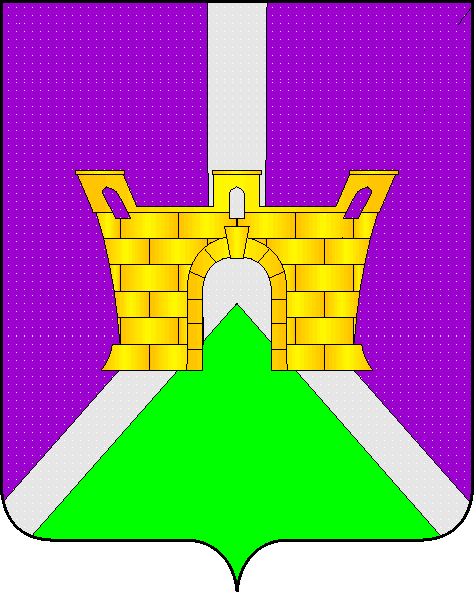 